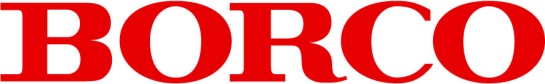 BORCO übernimmt ab 01. März die Distribution von DISARONNO und TIA MARIA in DeutschlandHamburg, Februar 2019. Das Familienunternehmen BORCO-MARKEN-IMPORT übernimmt ab dem 01. März 2019 die Distribution des weltweit beliebtesten und am häufigsten konsumierten italienischen Likörs DISARONNO des Spirituosenunternehmens ILLVA Saronno S.p.A. in Deutschland. Neben dieser großen Weltmarke in der ikonischen, viereckigen Flasche aus gehämmertem Glas reiht sich zeitgleich auch der Kaffeelikör TIA MARIA aus dem gleichen italienischen Hause in das deutsche BORCO-Portfolio ein. Mit der Eingliederung der beiden italienischen Marken baut das hanseatische Spirituosenunternehmen sein Angebot im Bereich Premium-Liköre entscheidend aus. Dr. Tina Ingwersen-Matthiesen, geschäftsführende Gesellschafterin und Teil der BORCO Inhaberfamilie Matthiesen, zeigt sich erfreut: „Wir freuen uns außerordentlich über die Distributionsübernahme der beiden Liköre, die sich als Symbol für die Qualität “Made in Italy” auf faszinierende Art und Weise präsentieren. DISARONNO ist als italienische Stilikone und bedeutendste Likörmarke aus Italien ein Unikat in der Spirituosenwelt. Dass DISARONNO in unser Portfolio in Deutschland zurückkehrt und zusammen mit Tia Maria nun unsere Likör-Range bereichert, bedeutet für uns eine Herzensangelegenheit.“ DISARONNO gehörte bereits in den Jahren 2000 bis 2010 zum BORCO-Portfolio. Augusto Reina, Chief Executive Officer ILLVA Saronno Holding, freut sich auf die gemeinsame Zusammenarbeit: „Deutschland ist ein wichtiger strategischer Markt im ILLVA Saronno Wachstumsplan, der auf das beliebte Geschmackserlebnis von DISARONNO für den deutschen Konsumenten eingeht. Mit dem Ziel, unser Geschäft auf dem deutschen Markt auf die nächste Ebene zu bringen, haben wir uns ab dem 01. März für BORCO als Distributeur der ILLVA Saronno Marken entschieden. BORCO hat uns als gut strukturiertes Unternehmen überzeugt, das ein großes Netzwerk im On- und Off-Trade hat und das Potenzial mitbringt, die ILLVA Marken zu aktivieren und ihre weitere Entwicklung zu fördern. Wir danken der Destillerie Kammer-Kirsch GmbH für die vergangene Zusammenarbeit und freuen uns darauf, mit BORCO zu starten.“DISARONNO: Der beliebteste italienische Likör im ikonischen Glas-DekanterDISARONNO ist weltweit die meistgekaufte italienische Likörmarke und wird seit 1525 nach einem geheimen Rezept hergestellt. Dank seines weichen und unverwechselbaren Aromas, genießt DISARONNO als italienische Stilikone Kultstatus in über 160 Ländern weltweit. Die einzigartige und markante Flasche wird aus einem speziellen Glas hergestellt, das von einem Glasermeister aus Murano (Venedig) kreiert wurde und von dem originellen, viereckigen Verschluss sowie dem goldenen Etikett, welches zeitgenössische Eleganz und Stil ausstrahlt, veredelt wird. DISARONNO lässt sich pur on the rocks oder in erlesenen Cocktails genießen. Vielseitig und mit hohem Wiederkennungswert, verleiht er Drinks eine besondere Note.Produktinformationen:Farbe: 			goldbrauner Bernstein gefärbt mit einem rubinrotem Schimmer.
Aroma: 			Intensiver und beständiger Duft, der sich auch bei der Zugabe von Eis nicht 				verändert.
Geschmack: 		süßer, fruchtiger Charakter
Abgang: 			aromatisch und süßAlkoholgehalt: 	28% Vol.UVP:		10,99€ (0,5l), 14,99€ (0,7l)TIA MARIA: Der Kaffeelikör mit 300-jähriger TraditionTIA MARIA vereint feinste Kaffeebohnen aus 100% Arabica, einen Hauch Vanille aus Madagaskar und Jamaika Rum. Diese einzigartige Rezeptur verleiht ihm einen harmonischen Körper voller aromatischer Intensität. Das Kaffeearoma entfaltet sich sofort und mündet in feinen Noten von Schokolade und Tabak. Der Nachgang präsentiert sich sanft mit einem Hauch von  karamellisiertem Rohrzucker und Vanille. Er wird nach wie vor nach dem originalen karibischen Rezept von ILLVA Saronno hergestellt und in über 60 Ländern distribuiert. Er eignet sich hervorragend für Kaffee basierte Cocktails.Produktinformationen:
Farbe: 			dunkles Bernstein mit goldenem Schimmer
Aroma: 			süß, Karamell und Rohrzucker
Geschmack: 		zart geröstete Kaffeebohnen, Schokolade, Karamell und ein Hauch Vanille
Abgang: 			Gut ausbalanciert und lang anhaltendAlkoholgehalt: 	20% Vol.UVP:		14,99€ (0,7l)	ILLVA Saronno S.p.A.Das italienische Spirituosenunternehmen ILLVA Saronno S.p.A. ist am besten bekannt für DISARONNO, der weltweit beliebteste italienische Likör. DISARONNO wird in über 160 Ländern distribuiert und repräsentiert die „Made in Italy“ Qualität und den Geschmack auf der ganzen Welt. Das ILLVA Saronno Portfolio umfasst weitere führende Marken wie TIA MARIA, ZUCCA, ISOLABELLA AMARO18 und AURUM. ILLVA Saronno zeichnet sich durch seine qualitative Exzellenz sowie durch die Fähigkeit aus, neue Trends zu entwickeln und Konsumentenwünsche unvergleichlich bedienen zu können.BORCO-MARKEN-IMPORT, HamburgDISARONNO und TIA MARIA werden in Deutschland von BORCO-MARKEN-IMPORT exklusiv distribuiert. BORCO, mit Sitz in Hamburg, ist einer der größten deutschen und europäischen Produzenten und Vermarkter internationaler Top Spirituosen Marken. Das Portfolio des unabhängigen Familienunternehmens, darunter unter anderem auch SIERRA Tequila, Yeni Raki, Russian Standard Vodka, Champagne Lanson und die Whiskys aus dem Hause Whyte & Mackay deckt fast alle wichtigen internationalen Segmente ab und ist in seiner Stärke und Geschlossenheit sicher einmalig.Für weitere Informationen wenden Sie sich gern an: BORCO-MARKEN-IMPORT Matthiesen GmbH & Co.KG
Winsbergring 12 – 22, 22525 Hamburg
Telefon: (040) 85 31 6-0
Telefax: (040) 85 85 00
E-Mail: infoline(at)borco.com
www.borco.com